Тематическая неделя "Весна"Цель: продолжать знакомить детей с приметами весны : солнце ярко светит, стало тепло, люди сняли теплые шубки, варежки.  Рассказать о том, что происходит с природой весной: на деревьях набухают почки, появляется зеленая травка, прилетают перелетные птицы, у животных рождаются детеныши. 1 Лепка "Птичка"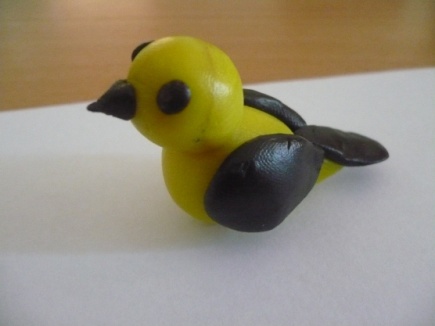 Поделите пластилин на две неравные части, научите соединять части, плотно соединяя  их друг к другу, покажите как правильно оттягивать пальцами детали: клювик, хвостик.Желающим отправить фотоотчет.2 Ознакомление с окружающимРассмотреть картинку о весне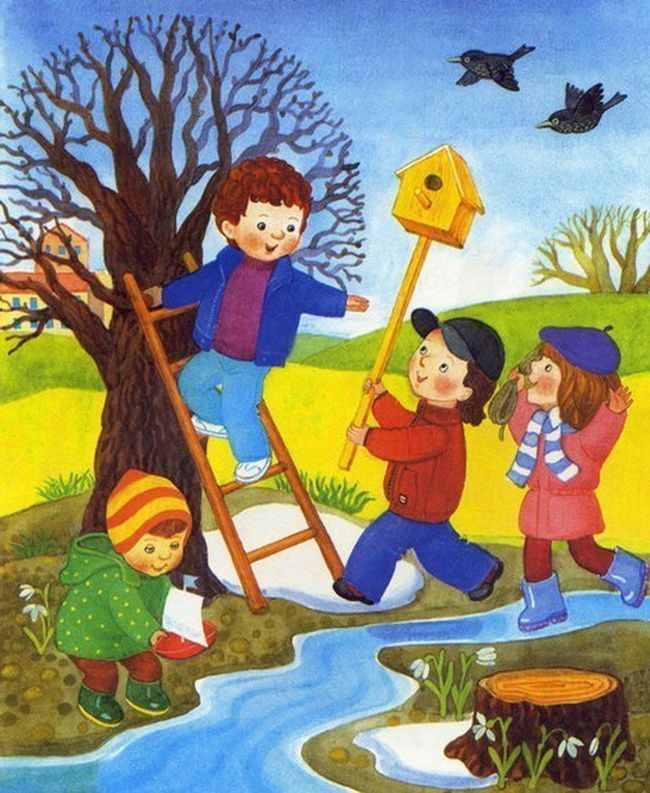  Проведите беседу по содержанию картиныКак одеты дети?  Чем они заняты?  Для чего нужны скворечники? и т.д. 3 Развитие речиЗаучивание потешки "Солнышко- ведрышко""Солнышко-ведрышко!Взойди поскорей!Обогрей: телят, ягнят,Да еще малых ребят"Можно отправить видеозапись4 Рисование"Солнышко нам улыбается"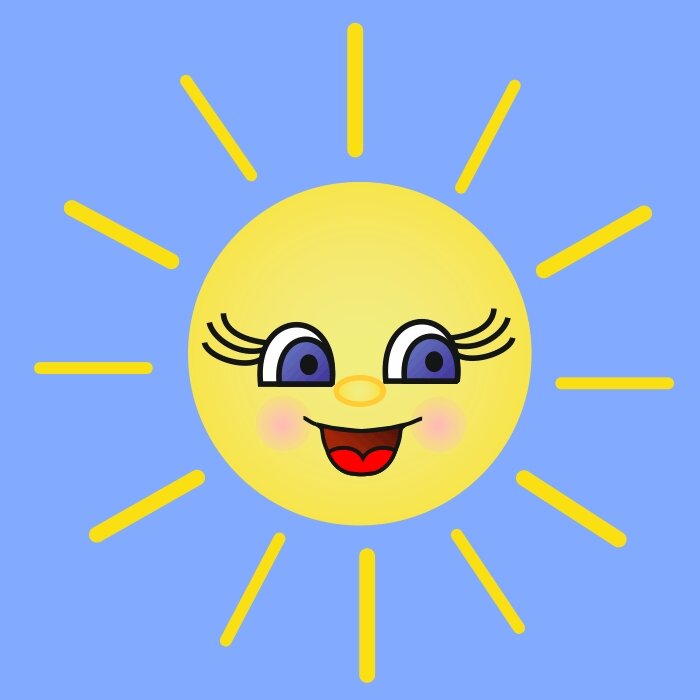  Учите детей рисовать прямые линии в определенном направлении, закрепите желтый цвет.Желающим отправить фотоотчет4 Физкультурное"Сорока, сорока, где была? Далеко!"Сорок, сорока!Где была? Далеко!К деткам прилетала,С детками летала!"Упражняйте детей в бросании мяча в горизонтальную цель, в ползании. Поиграйте в игру "Птички летают" (По команде "Птички летают" малыши бегают, изображая птичек, махая руками. По команде "Птички спят" малыши садятся на корточки, закрывают глазки).